ку\ 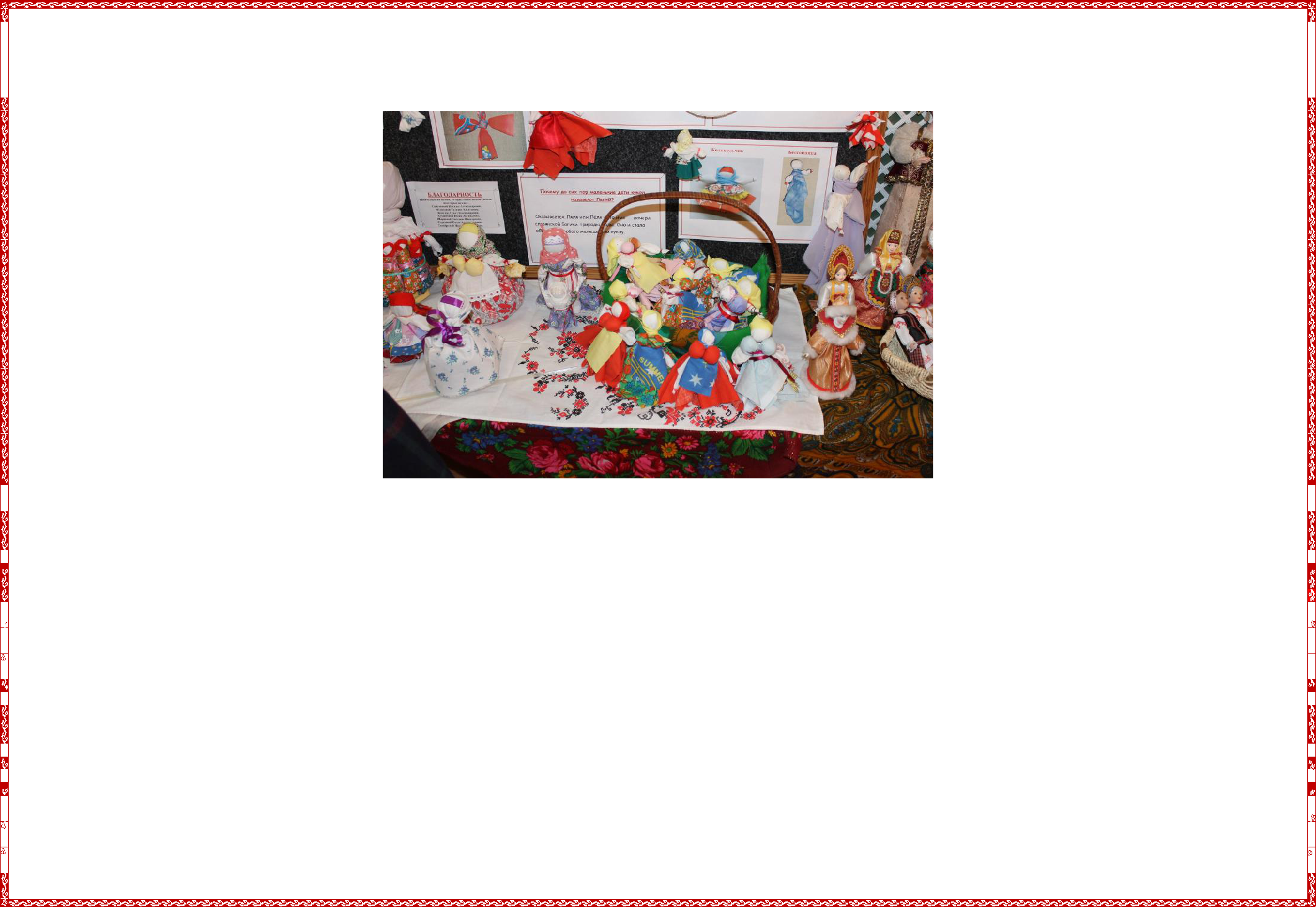 Проект учащихся 2 классаРуководитель проекта Цыбренок Наталья СергеевнаЦЕЛЬ ПРОЕКТА :	познакомиться с куклами наших предков, историей их появления;	определить смысловое значение русской тряпичной куклы;	проследить, с какими этапами жизни человека они связаны.               ЧТО МЫ ХОТИМ УЗНАТЬ?	Когда появилась кукла?	В какие куклы играли наши прабабушки?	Какие обычаи и обряды связаны с русской народной куклой?	Какую роль играет кукла в жизни человекаРусская, тряпичная куколка простая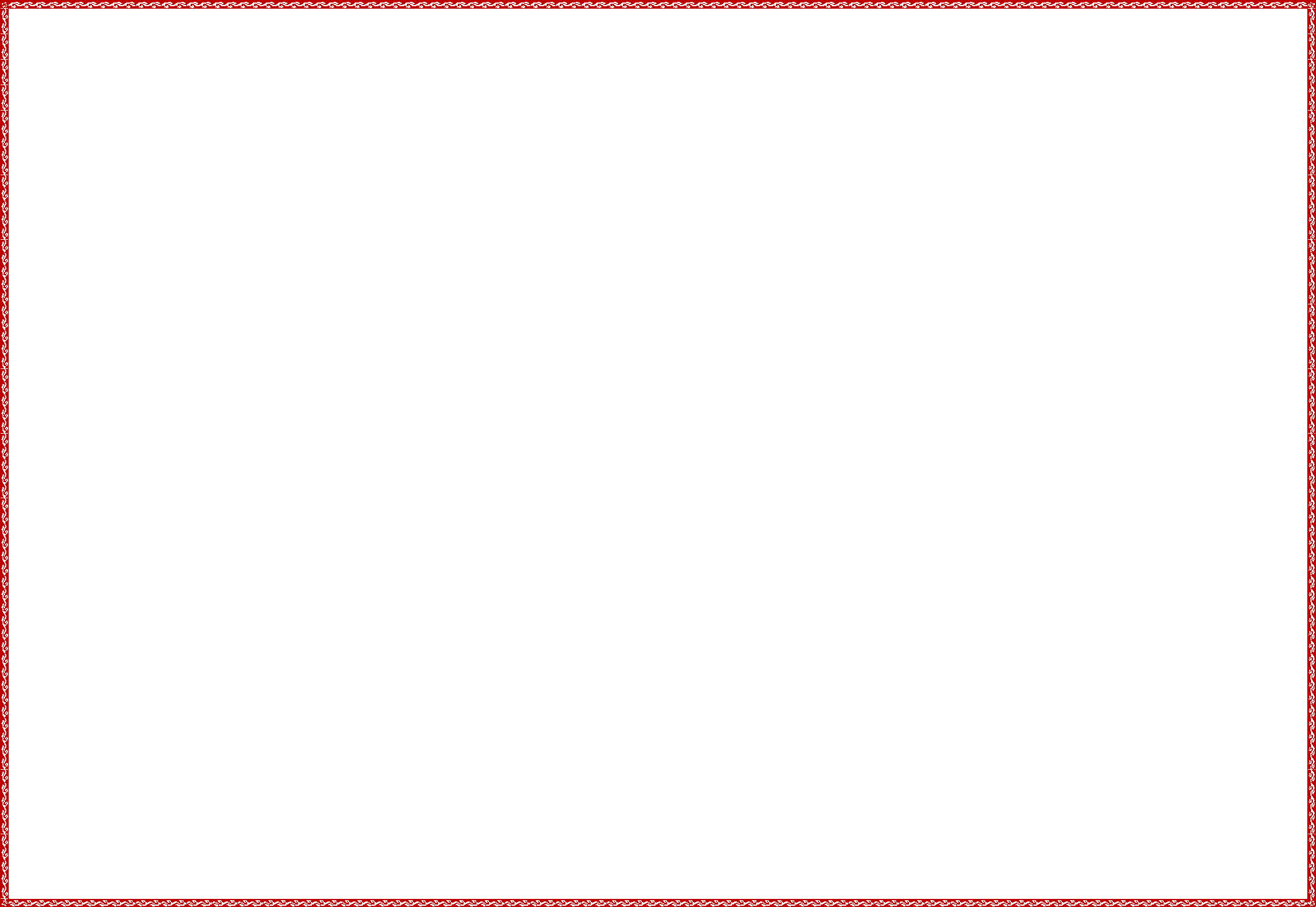 Славила Россию игрушка удалая.Бодрая, весёлая, немного озорная,А по нраву русская, а значит нам родная.В этих куклах доброта и грусть,Они помнят Киевскую Русь.Мы берем этих кукол в руки -Оживают истории звуки...Объектом исследования являются русские народные куклы.Предметом исследования является сравнительный анализ видов русских народных кукол.Читая сказку «Василиса Прекрасная», мы встретились с куклой, которая оберегала девочку от злой мачехи, и нам захотелосьузнать, в какие куклы играли наши прабабушки, когда появилась первая кукла и какие народные традиции связана с куклами.Вот что у нас получилось.Русская народная кукла сильно отличается от современных кукол. Главная черта народных кукол – чистый лик, без носа, рта иглаз, потому что считалось, что «если не нарисуешь лицо, то не вселится зло и не принесёт ни ребёнку, ни взрослому человекувреда».Изготавливали её из дерева, соломы, глины, веточек, ткани. Ткань брали обязательно «счастливую», то есть ту, что носили вхороший жизненный период, не омраченный ни бедами, ни болезнями.Слово «кукла» пришло к нам либо от латинского слова «кукула», либо от древнеславянского «кук», что означает и клубокниток, и кулак, и поворот реки, и «нечто страшное, обитающее в темноте».Если открыть Толковый словарь русского языка Ожегова, то там объясняется, что кукла – это детская игрушка в формефигурки человека.А вы знаете, почему до сих пор маленькие дети кукол называют Лялей? Оказывается, Ляля или Лёля славянской богини природы Лады. Оно и стало обозначать любого малыша или куклу.– это имя дочериКуклы появились на Руси более 1000 лет тому назад. Их нашли во время раскопок в Новгороде.В жилище древних славян их насчитывалось более ста. У каждой было своё назначение и место.Самые древние куклы делались из золы и поэтому и назывались ЗОЛЬНЫМИ. Такая кукла называлась Бабой и передавалась поженской линии как оберег дома и очага.Всех кукол условно можно разделить на три вида: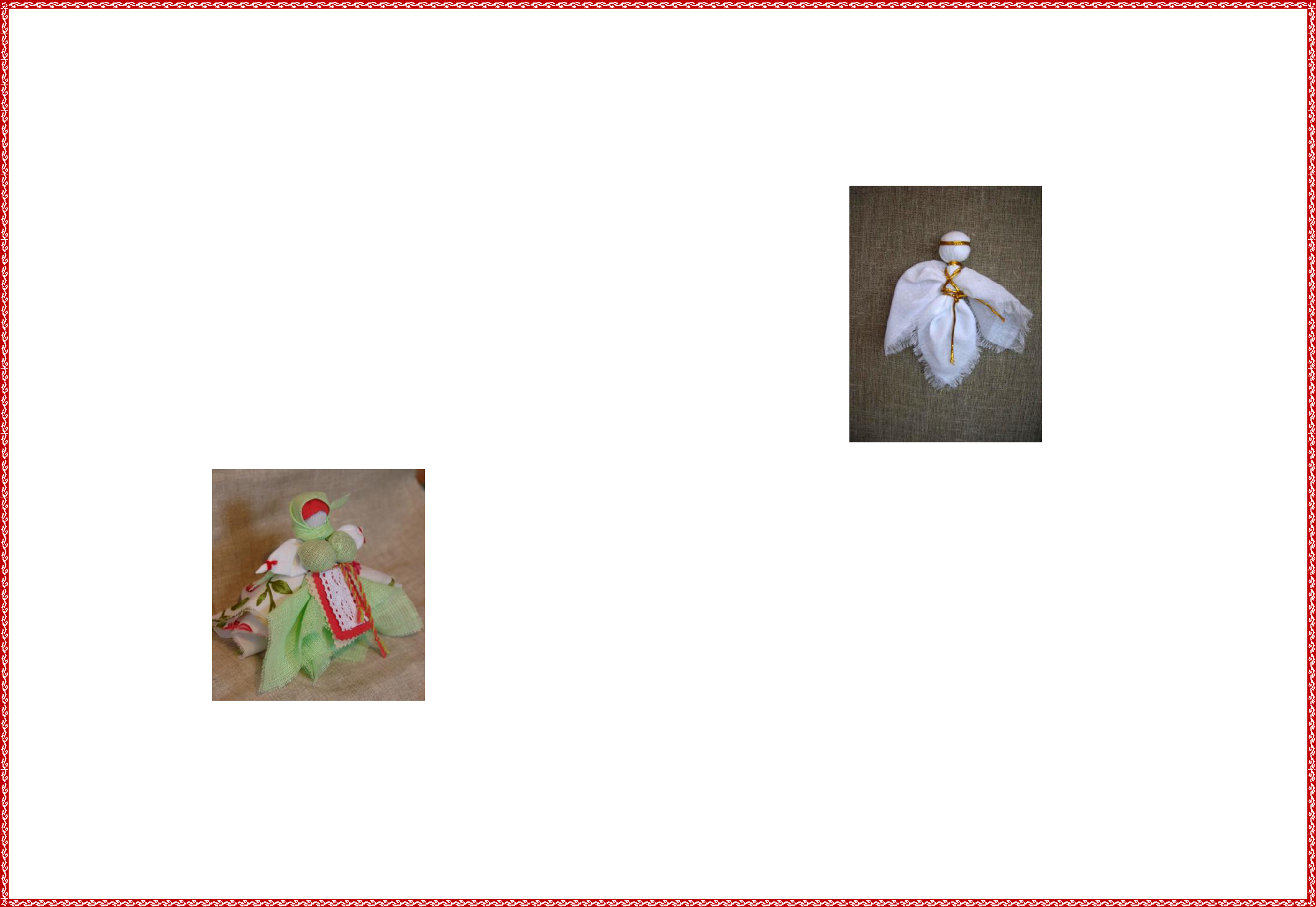 	Обереговые, то есть охраняющие от всего плохого;	Обрядовые – их делали на праздники;	Игровые, созданные для развлечения детей.Обереговую куклу так и называли оберег или берегиня.В подарок на именины делали куклу АНГЕЛОЧЕК.АнгелочекИз старых вещей женщины делали куклу КОРМИЛКУ. Куклу до рождения малыша клали в колыбельку, чтобы согреть её. После рождения она висела над ребенком и охраняла его. Большая грудь символизирует способность прокормить всех.КормилкаА если начинал плакать младенец, мать быстро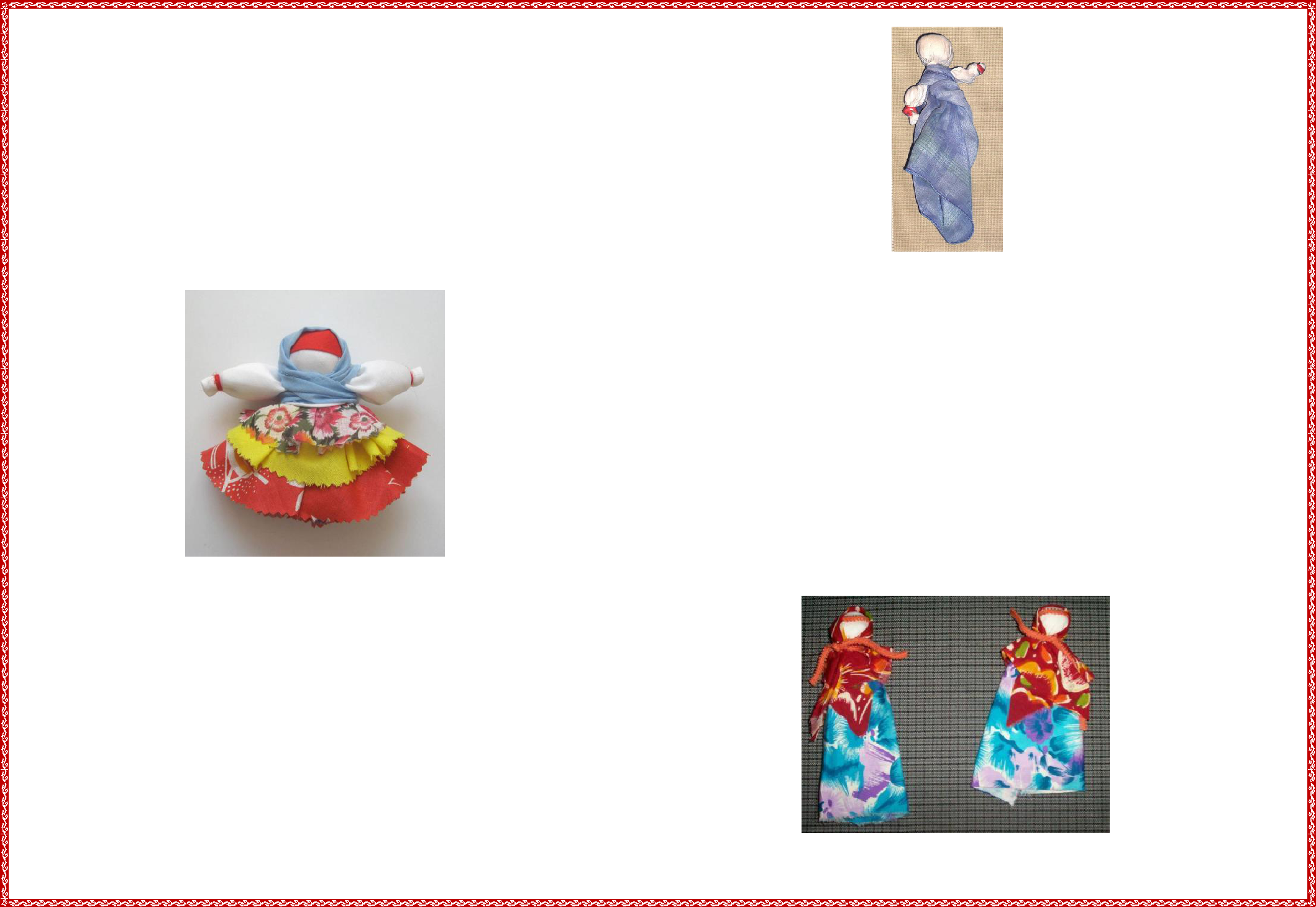 сворачивала из двух лоскутов ткани куклу«БЕССОННИЦУ» и клала её в колыбель, приговаривая:Сонница-бессонница,Не играй моим дитятком,А играй этой куколкой.Такая кукла оставалась в доме навсегда.БессонницаКукла КОЛОКОЛЬЧИК приносит в дом радость и хорошее настроение. Даря эту куклу, мы желаем друг другу получать только хорошие известия и пребывать в радости.КолокольчикВо время прогулки с ребёнком могли произойти всякие неприятности. Мама или няня успокаивали малыша, а потом доставали из кармана такую куколку, юбочкой утирали последние детские слезки и предлагали поиграть с куколкой, которую так и называли УТЕШНИЦА.УтешительницаКукла ВЕДУЧКА- оберег материнства. Руки мамы и ребёнка образуют замкнутый круг. Мама помогает ребенку сделатьпервые шаги, поддерживает его, предохраняет от зла и несчастий.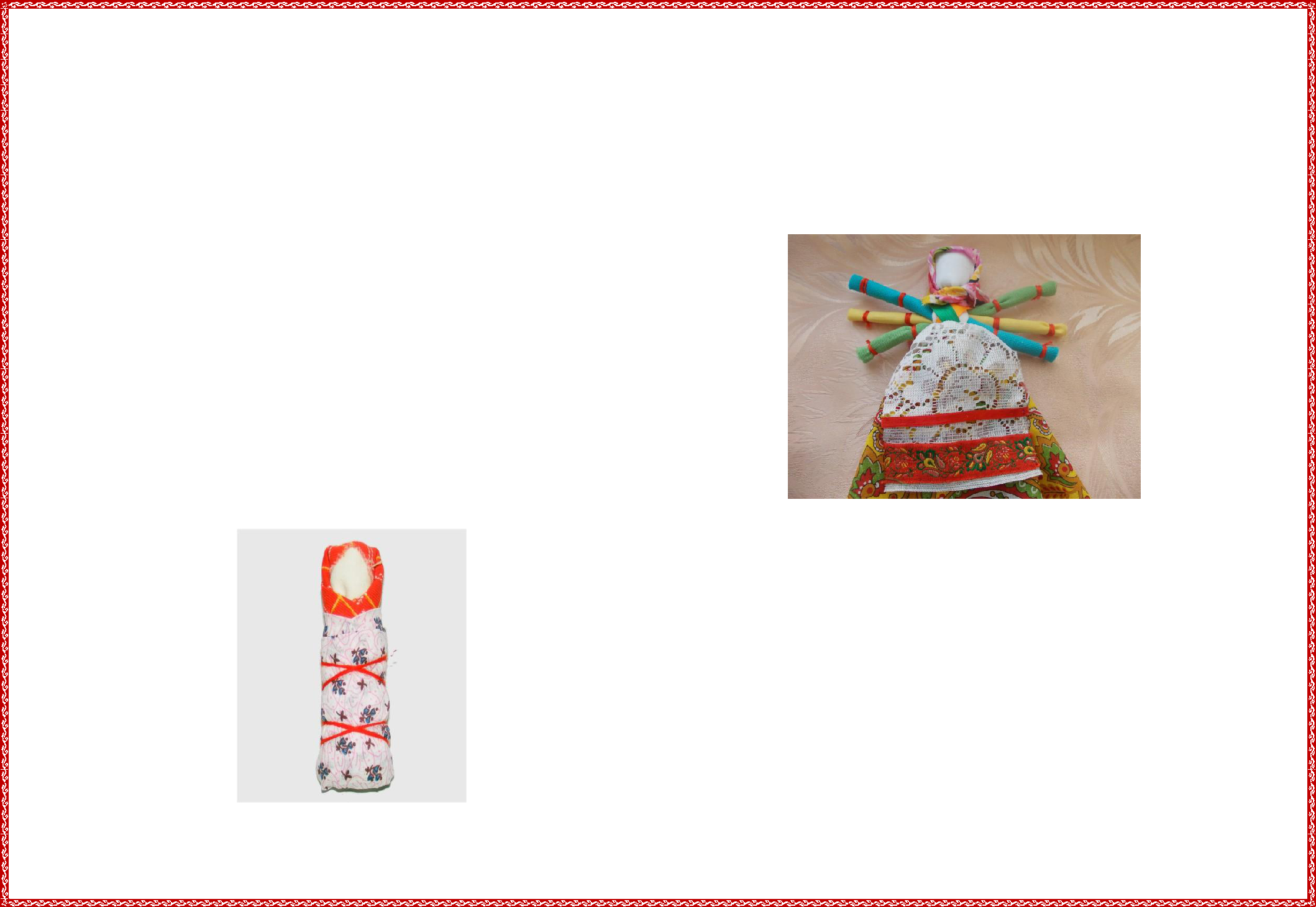 А для того, чтобы в доме было сытно и богато , хозяйка дома делала куклу ЗЕРНОВУШКУ ИЛИ КРУПЕНИЧКУ, которуюнаполняли гречишным зерном или пшеницей. Это главная кукла в семье. Её наряжали и бережно хранили на видном месте вкрасном углу. В голодное время брали крупу из куколки и варили из неё кашу. Входящий в избу гость мог по куколкеопределить , сытно ли живет семья. Если куколка худа, значит, в семье беда…Чтобы воздух в избе был чистый, делали полезную куклу КУБЫШКУ-ТРАВНИЦУ, которую наполняли душистойлекарственной травой. Она следит за тем, чтобы болезнь не приникала в дом. Куклу подвешивали над колыбелью ребёнкаили ставили около кровати больного человека.ШЕСТИРУЧКА – женский оберег. Считалось, что она оберегает женские руки от усталости, травм, а также превращает женский труд вШестирукаОбрядовую КУКЛУ ПЕЛЕНАШКУ клали к младенцу в колыбель, где она была дл крещения малыша, чтобы отвести от него всё плохое. После крещения кукла убиралась из колыбели и хранили её наравне с крестильной рубахой.ПеленашкаОТДАРОК-НА-ПОДАРОК была одной из первых кукол, с которой играли малыши. Такая куколка дарилась маме и папе дляблагодарности  за  первую  одежду.  Дети  при  этом  говорили:  «Спасибо  маменьке  и  папеньке  за  то,  что  меня  на  ногипоставили»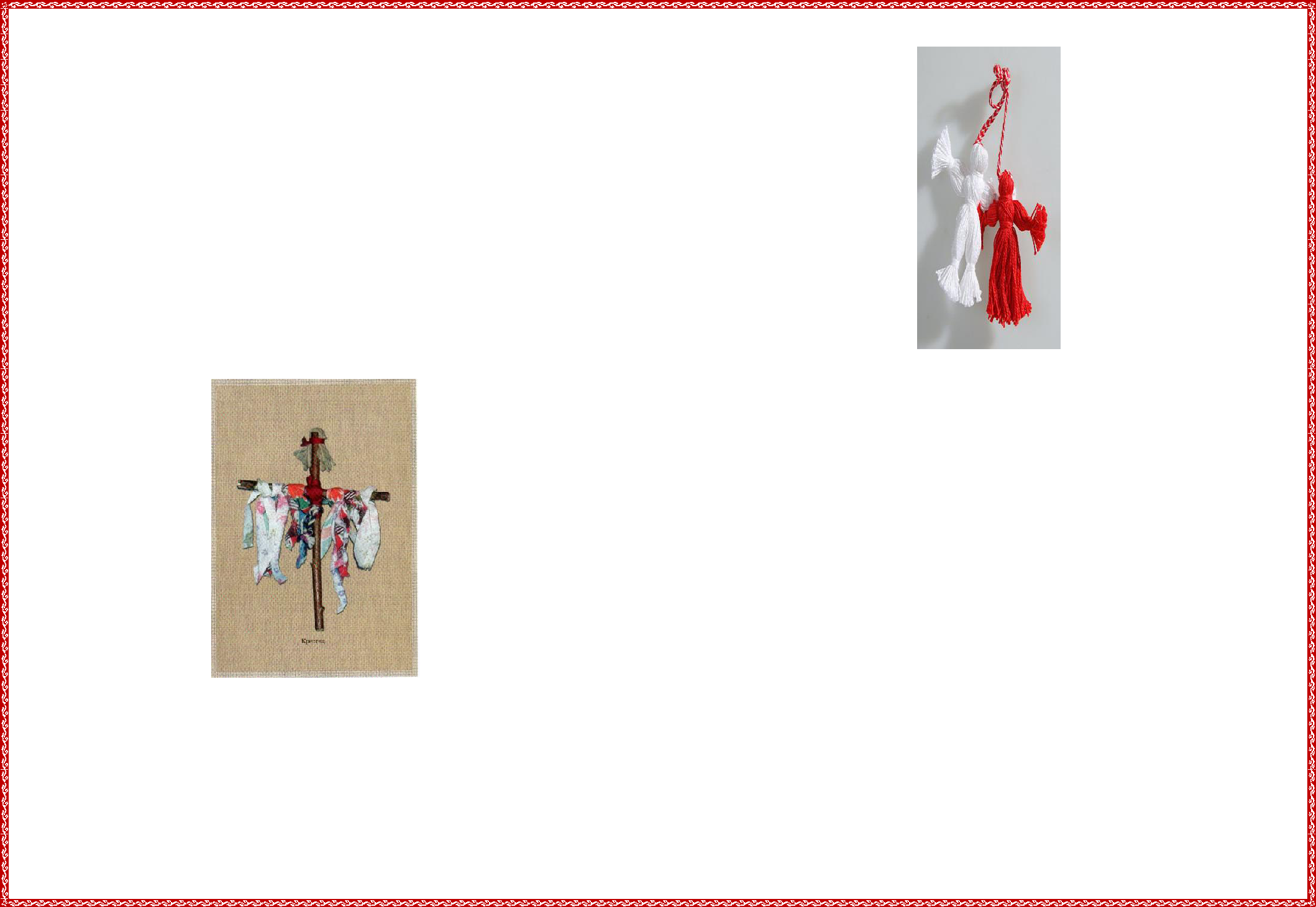 МАРТИНИЧКИРаньше	эти	куклы	служили	для	закликания	весны.Куколок	вязали	парами	из	белых	ниток	–	символуходящей	зимы,	из	красных-символ	весны	и	жаркогосолнца и развешивали на ветках дерева.МартиничкиНа первый взгляд кукла КРЕСТЕЦ совершенно не похожа на куклу, но каких-то 100 лет назад она использовалась в играх вместо кукол мужчин. Игры назывались как и сейчас «Дочки-матери». КРЕСТЕЦ ставили в сугроб возле проруби во время Крещения.Крестец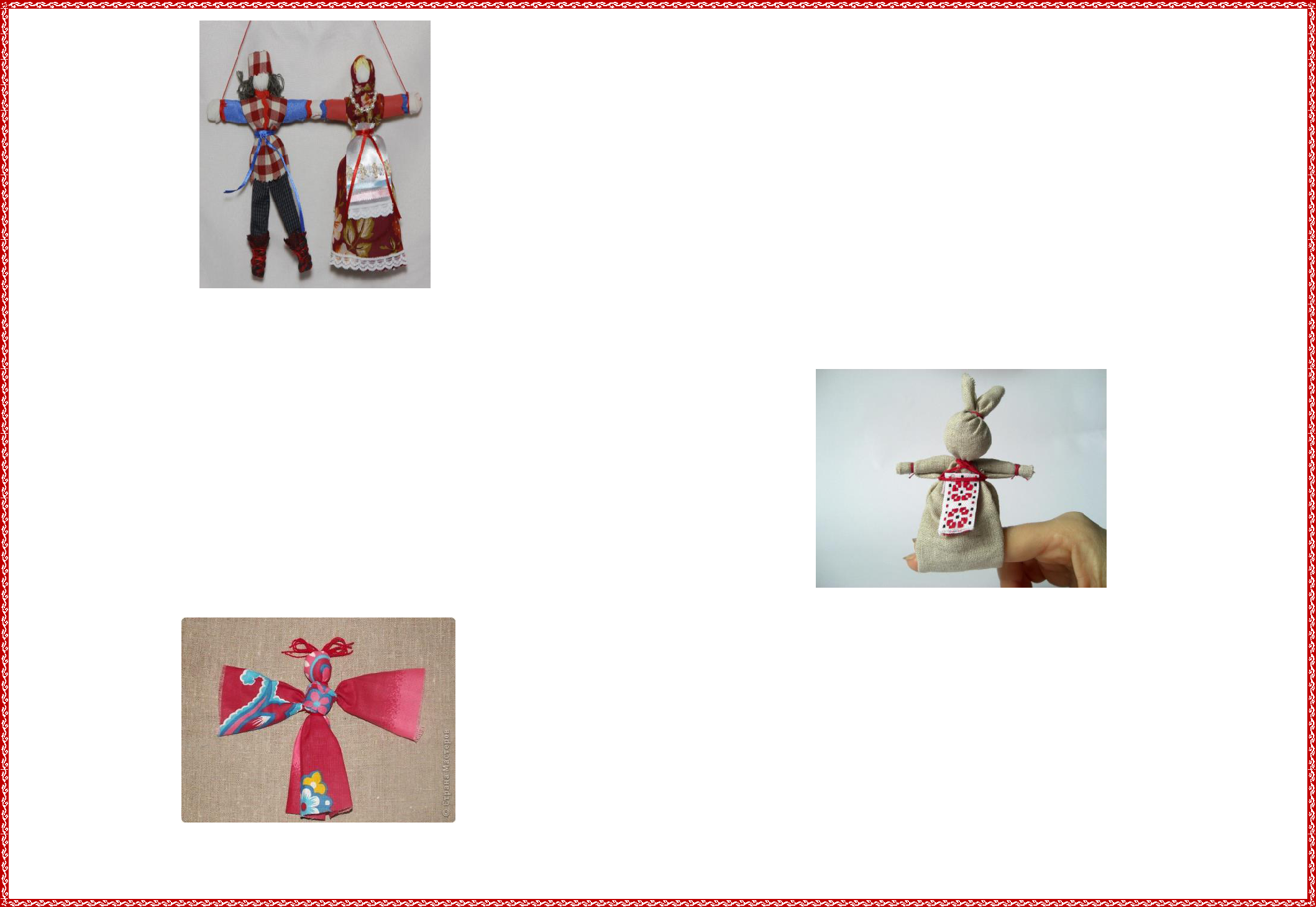 Кукла НЕРАЗЛУЧНИКИ – это свадебная кукла –символ и оберег крепкого семейного союза. Делается на одной руке, чтобы муж и жена шли по жизни рука об руку, были вместе в беде и радости, все дела и беды деля пополам.НеразлучникиИгру в куклы крестьяне не считали пустой забавой. Они верили, что чем усерднеедостаток в семье.играет ребёнок, тем больше будетКуклу ЗАЙЧИК НА ПАЛЬЧИК делали детям с трех лет, чтобы они имели друга, собеседника. Зайчик одевается на пальчик и всегда рядом с тобой. Эту куклу родители давали детям, когда уходили из дома, и, если становится скучно или страшно, к нему можно обратиться как к другу, поговорить с ним, пожаловаться или просто поиграть.ЗайчикКуклу БАБОЧКА подвешивали над колыбелькой, ею играли идевочки, и мальчики. Люди верили, что кукла оберегает сон испокойствие ребенка.Бабочка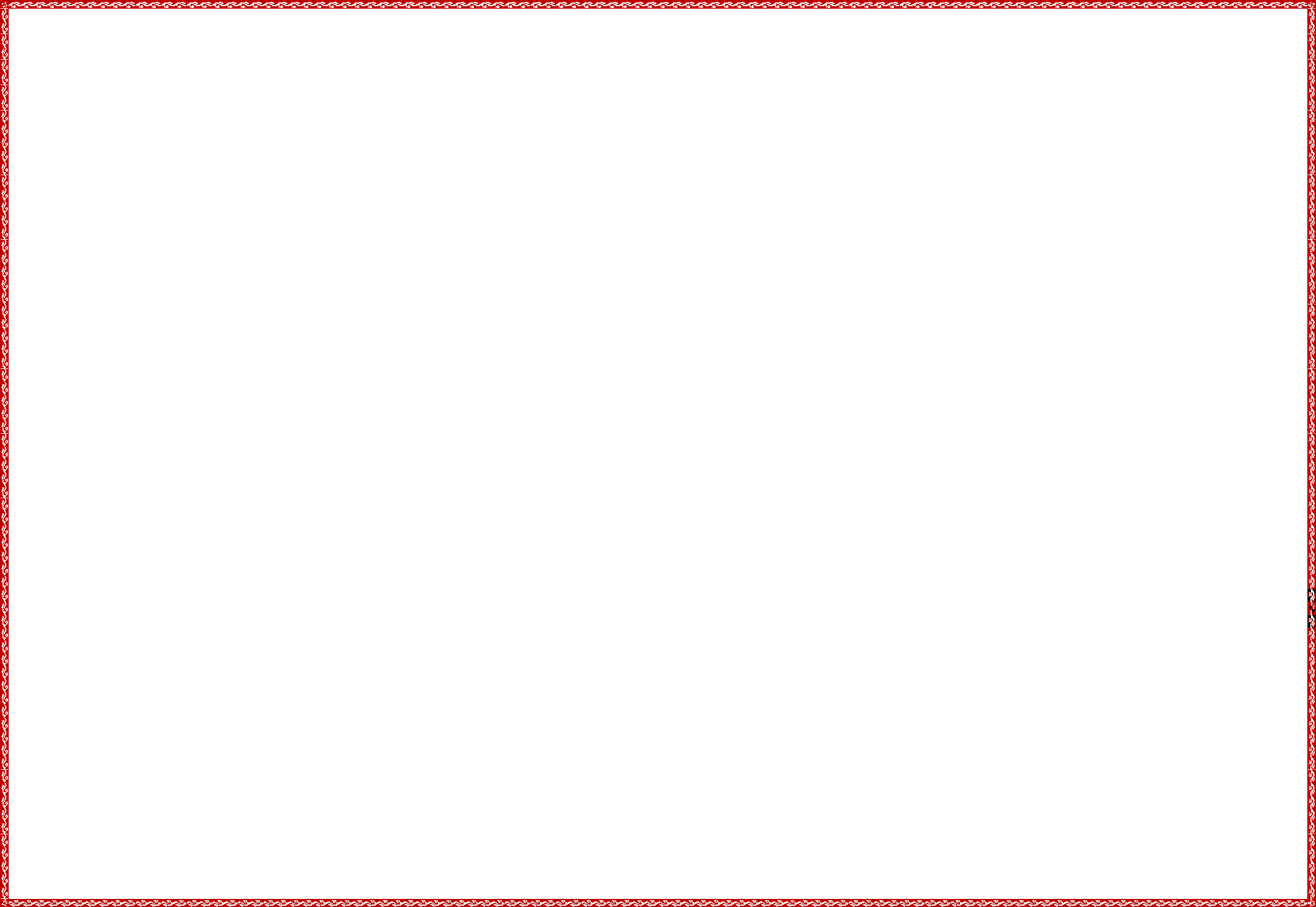 Используемый ресурс:Используемый ресурс:Используемый ресурс:Методическая литератураМетодическая литератураМетодическая литература1.Шайдурова Н. В. «Традиционная тряпичная кукла.Шайдурова Н. В. «Традиционная тряпичная кукла.2.Учебно-методическое пособие» Санкт-Петербург:ДЕТСТВО-ПРЕСС, 2011Учебно-методическое пособие» Санкт-Петербург:ДЕТСТВО-ПРЕСС, 20113.Дайн Галина, Дайн Мария. «Русская тряпичная кукла. Культура, традиции, технологии»- Культура и традиции, 2007Дайн Галина, Дайн Мария. «Русская тряпичная кукла. Культура, традиции, технологии»- Культура и традиции, 20074.Н Рыжова, Л. Логинова «Мини-музей в д/с» Линка-Пресс; Москва, 2008 г.Н Рыжова, Л. Логинова «Мини-музей в д/с» Линка-Пресс; Москва, 2008 г.5.О. Н. Попова «Моя первая кукла» ФСРКП ПРОО «Дом Дружбы» г. ПермьО. Н. Попова «Моя первая кукла» ФСРКП ПРОО «Дом Дружбы» г. Пермь6.Е. Морозова «Кукла как образ человека» Д/В п 1-2009Е. Морозова «Кукла как образ человека» Д/В п 1-20097.Ирина Богданова "Сказка про куклу Зерновушку и волшебные игрушки"/ Сибирская Благозвонница, 2010г.Ирина Богданова "Сказка про куклу Зерновушку и волшебные игрушки"/ Сибирская Благозвонница, 2010г.8.Москин Д., Яшкова Т. "Загадка народной куклы".- Петрозаводск: Периодика, 2010.Москин Д., Яшкова Т. "Загадка народной куклы".- Петрозаводск: Периодика, 2010.9.Лариса Яковлева "Куклы на все времена".Лариса Яковлева "Куклы на все времена".Детская литератураДетская литератураДетская литература10.10.Я познаю мир. Игрушки: Детская энциклопедия. /Сост. Н. Г. Юрина. - М. : АСТ, 1998. – С. 49211.11.И. Лыкова «Я леплю свою игрушку» Д/В 1-200912.12.Дайн. - М. : Культура и традиции, 2007.- 120 с.13.13.Зимина, З. И. Текстильные обрядовые куклы /сост. З. И. Зимина.14.14.Котова, И. Н. Русские обряды и традиции. Народная кукла15.15.И. Н. Котова, А. С. Котова. - СПб, Паритет, 2003.- 240 с.16.16.«Русская тряпичная кукла. Культура, традиции, технология».17.17.Галина и Мария Дайн. «Культура и традиции». 2007 г.18.18.Берстенева Елена, Догаева Наталия «Кукольный сундучок. Традиционная народная кукла своими руками»Электронные (интернет) ресурсыЭлектронные (интернет) ресурсыЭлектронные (интернет) ресурсы19.19.Тряпичные куклы: www.rukukla.ru20.20.Тряпичные куклы: www.krupenichka.ru21.21.Тряпичная народная кукла:www.kukla-dusha.net22.22.Славянская кукла: www.slavakukla.ru23.23.Народная кукла:www.vedjena.gallery.ru.24.24.Русские обрядовые куклы:www.club.osinka.ru.25.25.Ручная Работа:www.handmade.idvz.ru26.26.Славянская доктрина : www.mirtesen.ru27.27.Славянские куклы: www.liveinternet.ru